RICHMOND RECREATIONHALLOWEEN PUMPKIN DECORATIONSUPPLIES:- PLASTIC PUMPKIN BUCKETS-FLOWER POT FOR BASE-WITCHES HAT-DRILL TO MAKE HOLES IN BOTTOM OF BUCKET-STRING OF LIGHTS THAT GO HOLE IN BOTTOM OF BUCKETS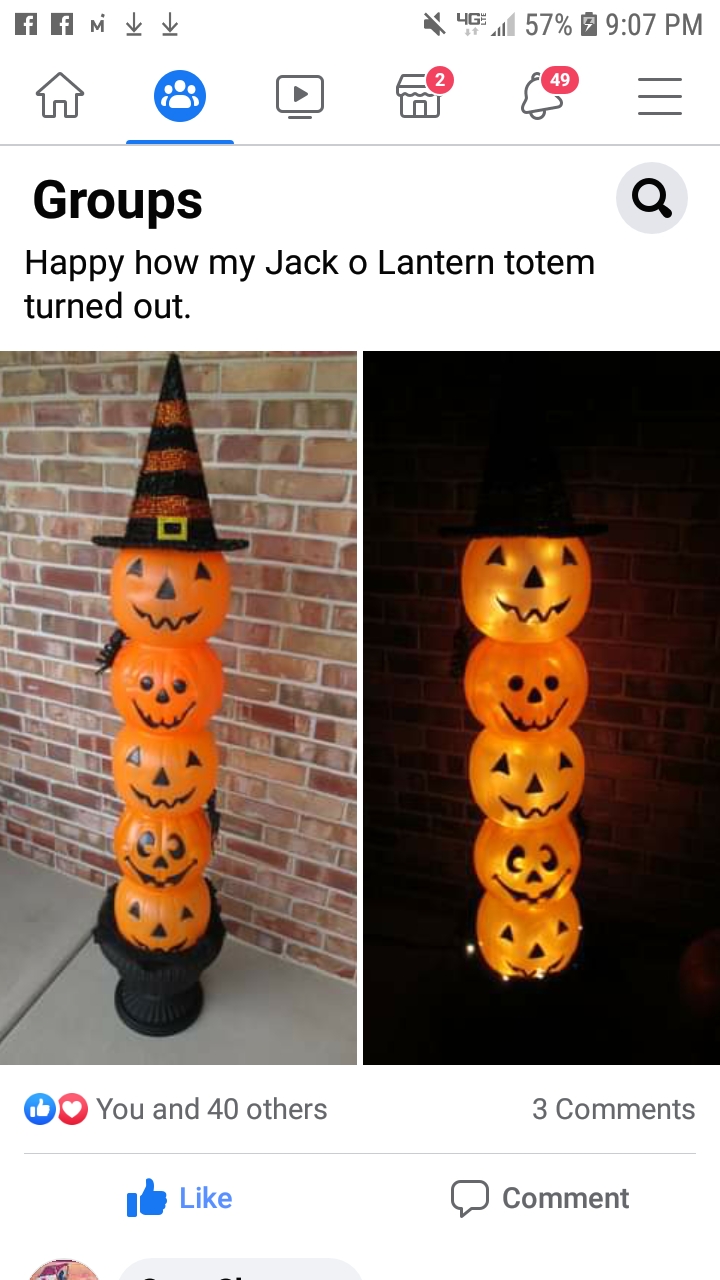 